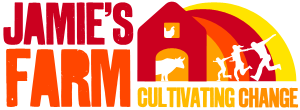 Equal Opportunities FormHere at the Farm, we are committed to ensuring that all job applicants and members of staff are treated equally, without discrimination because of gender, sexual orientation, marital or civil partner status, gender reassignment, race, colour, nationality, ethnic or national origin, religion or belief, disability or age. This form is intended to help us maintain equal opportunities best practice and identify barriers to workforce equality and diversity.Please complete this form and return it with your application. The form will be separated from your application on receipt. The information on this form will be used for monitoring purposes only and will play no part in the recruitment process.Thank you for your assistance.Please state which job you have applied for and the closing date given for applications.Where did you hear about this job (please tick)?What is your gender (please tick)?(If you are undergoing gender reassignment, please use the gender you identify with.)Do you identify as transgender/transsexual?How would you describe your nationality and/or ethnicity (please tick)?What is your age (please tick)?How would you describe your sexual orientation (please tick)?Please describe your religion or other strongly-held belief.The Equality Act 2010 defines a disability as a "physical or mental impairment which has a substantial and long-term adverse effect on a person's ability to carry out normal day-to-day activities". An effect is long-term if it has lasted, or is likely to last, more than 12 months.Do you consider that you have a disability under the Equality Act (please tick)?Job applied for:...................................................Closing date for applications:...................................................Newspaper (please specify)……………………[ ]Friend[ ]Recruitment company[ ]Jamie’s Farm website[ ]Other website (please specify)……………………[ ]Other (please specify)……………………[ ]Male[ ]Female[ ]Prefer not to say[ ]Yes[ ]No[ ]Prefer not to say[ ]AWhite:BMixed race:CAsian or Asian British:British - English, Scottish or Welsh[ ]White and Black Caribbean[ ]Indian[ ]Irish[ ]White and Black African[ ]Pakistani[ ]Other White background[ ]White and Asian[ ]Bangladeshi[ ]Other Mixed background[ ]Other Asian background[ ]DBlack or Black British:EChinese and other groups:Caribbean[ ]Chinese[ ]Prefer not to say[ ]African[ ]Other ethnic group[ ]Other Black background[ ]16–17[ ][Control]18–21[ ]22–30[ ]31–40[ ]41–50[ ]51–60[ ]61–65[ ]66–70[ ]71+[ ]Prefer not to say[ ]Heterosexual / straight[ ]Bisexual[ ]Prefer not to say[ ]Gay man[ ]Gay woman / lesbian[ ]Other[ ]I would describe my religion or belief as:.................................................I have no particular religion or belief[ ]Prefer not to say[ ]Yes[ ]No[ ]Used to have a disability but have now recovered[ ]Don't know[ ]Prefer not to say[ ]